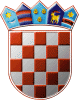 REPUBBLICA DI CROAZIACOMMISSIONE ELETTORALE CITTADINADELLA CITTÀ DI PULA-POLACLASSE: 013-03/21-01/1N.PROT: 2168/01-02-05-0306-21-18PULA - POLA, 28 aprile 2021Ai sensi degli articoli 22 e 26 comma 1 sotto comma 1 e dell'articolo 53 comma 4 della Legge sulle elezioni amministrative ”Gazzetta ufficiale”, n. 144/12,121/16, 98/19, 42/20,144/20 e 37/21), la Commissione elettorale cittadina della Città di PULA-POLA, deliberando sulla proposta della lista delle candidature presentata dal proponente MOŽEMO! - POLITIČKA PLATFORMA/POSSIAMO!, - PIATTAFORMA POLITICA, NOVA LJEVICA-NL/NUOVA SINISTRA-NL, ZELENA ALTERNATIVA - ODRŽIVI RAZVOJ HRVATSKE - Zelena alternativa – OraH/ALTERNATIVA VERDE - SVILUPPO SOSTENIBILE DELLA CROAZIA - Alternativa verde - ORaH, stabilisce, accetta e pubblica la LA LISTA DI CANDIDATURA VALIDA PER L’ELEZIONE DEI MEMBRI DEL CONSIGLIO MUNICIPALEDELLA CITTÀ DI PULA-POLAPortatore della lista di candidatura: DUŠICA RADOJČIĆCandidate/i:DUŠICA RADOJČIĆ; CROATA; POLA, VIA M. BUONARROTI 6; nata il 19/01/1963, CIP: 38655345156; F.MIHA PAUS; CROATO; POLA, VIA DEL PINETO 48; nato il 04/07/1987, CIP: 76018847474; M.NOEL MIRKOVIĆ; CROATO; POLA, VIA A. FACCHINETTI 13, natao il 12/10/1960, CIP: 38968121714; M.ANA FONOVIĆ; CROATA; POLA, VIA G. VOLTIGGI 1; nata il 20/12/1980, CIP: 01520245309; F.VEDRAN ŠTIMAC; CROATO; POLA, VIA F. K. GINZKEY 7; nato il 05/01/1991, CIP: 08194541184; M.IVAN ISKRA; CROATO; POLA, VIA ROVIGNO 18; nato il 19/05/1981, CIP: 25808317271; M.MIRJAM KOROMAN; CROATA; POLA, VIA J. PALISA 46; nata il 07/04/1983, CIP: 26315776262; F.KARLO ZUPIČIĆ; ITALIANO; POLA, VIA I. G. KOVAČIĆ 6; nato il 04/11/1989, CIP: 02717950661; M.SLAVICA GERDIJAN-JARDAS; SERBA; POLA, VIA J. PALISA 60; nata il 18/07/1952, CIP: 62292508700; F.KOVILJKA AŠKIĆ; CROATA; POLA, VIA R.  BOŠKOVIĆ 16; nata il 16/08/1961, CIP: 41449448350; F.DIANA DINČIR JERGOVIĆ; CROATA; POLA, VIA R. KOCH 6; nata il 01/10/1986, CIP: 43926071140; F.MATIJAS KOZIĆ; CROATO; POLA, VIA ROVIGNO 2; nato il 22/05/1984, CIP: 24463770651; M.DINKO ZELIĆ; CROATO; POLA, VIA S. S. KRANJČEVIĆ 3; nato il 20/06/1969, CIP: 97325836078; M.DAVOR VUKOVIĆ; CROATO; POLA, ANDRONA AQUILEIA 13; nato il 31/01/1986, CIP: 32777771907; M.ANTONIJA BOLKOVIĆ; CROATA; POLA, VIA CASTAGNER 89; nata il 15/03/1961, CIP: 03125378562; F.FEDOR KOMPAS; CROATO; POLA, VIA V. NAZOR 37; nato il 15/05/1962, CIP: 43282285038; M.SLAVEN JELIČIĆ; CROATO; POLA, VIA B. KOS 10; nata il 07/09/1990, CIP: 01148218376; M.EDIN TVRTKOVIĆ; MUSSULMANO; POLA, VIA P. STUDENAC 30; nato il 10/10/1969, CIP: 01910816199; M.ROZEANA DEVJAK; ITALIANA; POLA, VIA B. BENUSSI 2A; nata il 30/06/1954, CIP: 46630147789; F.JELENA ZORKIĆ; SERBA; POLA, VIA OSIJEK 13; nata il 27/02/1963, CIP: 70617403499; F.ŽELJKO ĆALIĆ; SERBO; POLA, VIA MONTE CAPPELLETTA 3; nato il 29/02/1976, CIP: 65142137072; M.MOŽEMO! - POLITIČKA PLATFORMA/POSSIAMO! - PIATTAFORMA POLITICANOVA LJEVICA – NL / NUOVA SINISTRA - NLZELENA ALTERNATIVA - ODRŽIVI RAZVOJ HRVATSKE - Zelena alternativa - ORaH / ALTERNATIVA VERDE - SVILUPPO SOSTENIBILE DELLA CROAZIA - Alternativa verde - ORaHIL PRESIDENTEIGOR RAKIĆ, m.p.